SPECIAL MEETING OF THE FULL CORPORATIONOF FAREHAM COLLEGE10th October 2018, 4.30 pmLarge Conference RoomA G E N D A Safeguarding Update – Members will receive a briefing on the recent changes in legislation from Louise Davis, Assistant Principal Students and Improvement1.	Declaration of Interests – Members are reminded of the need to declare any personal or financial interest in any item of business to be discussed during the meeting2.	Apologies for absence – To receive and consider for approval the apologies for absence of members from the meeting3.	Minutes of the meeting held on the 27th June 2018 – attached3.1	Matters arising from the minutes of the meeting held on the 27th June 20184.	Confidential Minutes of the meeting held on the 27th June 2018 – attached4.1	Matters arising from the confidential minutes of the meeting held on the 27th June 20185.	Strictly confidential Minutes of the meeting held on the 27th June 2018 – attached5.1	Matters arising from the confidential minutes of the meeting held on the 27th June 20186.	Correspondence:Letter dated 28th September 2018 – Strengthened LEPs	7.	Chief Executive Reporting:Principal’s Report (including SOR Update) – attached GDPR – Policy & Procedure pack will be provided at the meeting8.	Deputy Principal Reporting:
(i)	Outcomes of Student Enrolment Process 2018/2019 & Early Indications of outcomes for 2017/2018 – presentation by the Deputy Principal 9.	Finance Matters:(i)	Draft Year End Results at 31 July 2018 – confidential paper attached	(ii)	New look Management Accounts – confidential paper attachedRevised Budget 2018/2019 – confidential paper attached	(iv)	Banking Documentation – confidential paper attached
10.	Date of next meeting – In accordance with the approved Corporation Calendar for 2018/2019, the next scheduled meeting will take place on 12th December 2018 at 3.30 pm followed by a Christmas Meal at Avenue 141 at 6.30/7.00pm (further details to follow in due course).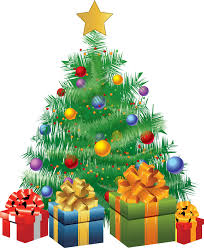 